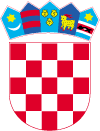 R E P U B L I K A       H R V A T S K A POŽEŠKO-SLAVONSKA ŽUPANIJA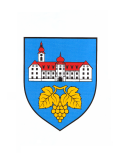    GRAD KUTJEVO               GRADONAČELNIK KLASA: 112-03/17-01/01URBROJ: 2177/06-01-17-1Kutjevo, 28. travnja 2017.Na temelju članka 48. Zakona o lokalnoj i područnoj (regionalnoj) samoupravi (Narodne novine br. 33/01., 60/01.-vjerodostojno tumačenje, 129/05., 109/07., 125/08., 36/09., 150/11. i 144/12.) u svezi s Nacionalnim planom za poticanje zapošljavanje koji se provodi preko Hrvatskog zavoda za zapošljavanje, gradonačelnik Grada Kutjevo objavljujeJavni poziv za prijavu kandidata za Program zapošljavanja u javnom raduna području Grada Kutjeva u 2017. godiniGrad Kutjevo je inicijator javnih radova za zapošljavanje nezaposlenih osoba s područja Grada Kutjeva u 2017. godini na sljedećim poslovima:1. Program „Revitalizacija javnih površina” -  NKV, KV, SSS - 10 izvršitelja, puno radno vrijeme, planirano trajanje programa 6 mjeseci.Rok za podnošenje prijava je 8 dana od dana objave Javnog poziva na Oglasnoj ploči Hrvatskog zavoda za zapošljavanje, odnosno do 06. svibnja 2017. godine.Prijave na poziv, s dokazima o ispunjavanju uvjeta, dostavljaju se osobno u Pisarnicu ili putem pošte na adresu: Grad Kutjevo, Trg graševine 1, 34340 Kutjevo s naznakom „Javni radovi - Program Revitalizacija javnih površina“. Na javni poziv mogu se javiti osobe oba spola.Prijava treba sadržavati sljedeće:- Zamolba s kratkim životopisom- Preslika osobne iskaznice- Preslika svjedodžbe o završenom obrazovanju- Potvrda Hrvatskog zavoda za mirovinsko osiguranje o podacima evidentiranim  u matičnoj evidenciji (e-radna  knjižica)- Uvjerenje o nekažnjavanju- Podatak o JMBG-u, te broj mobitela ili tel.Kandidati koji se pozivaju na pravo prednosti pri zapošljavanju po posebnim propisima (npr. Hrvatski branitelji, invalidne osobe i sl.) u prijavi na Javni poziv, dužni su se na to pravo pozvati i priložiti sve propisane dokaze kojima dokazuju isto.Po dobivanju odobrenja HZZ-a s odobrenim radnicima koji ispunjavaju uvjete HZZ-a bit će potpisan ugovor o radu na određeno vrijeme.Podatak o izabranim kandidatima za Program javnih radova objaviti će se na službenoj    internetskoj stranici Grada Kutjeva (www.kutjevo.hr).	Javni poziv bit će objavljen na web stranici Hrvatskog zavoda za zapošljavanje, web stranici i oglasnoj ploči Grada Kutjeva.									GRADONAČELNIK									           Josip Budimir, mag.oec.					